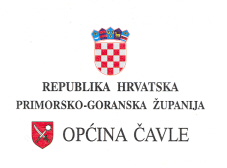 OPĆINSKO VIJEĆEKLASA:021-05/21-01/02URBROJ:2170-03-21-01-1Z A P I S N I Ksa XXXVIII. sjednice Općinskog vijećaOpćine Čavle održane 18.ožujka 2021.godine	Sjednica se održava u  prostorijama OŠ Čavle , sa početkom u 18,00 sati, a predsjedava joj predsjednik Općinskog vijeća Općine Čavle NORBERT MAVRINAC.	Prisutni:NORBERT MAVRINAC, RAJNA BROZNIĆ, SANDRA MOHORIĆ, ALEN KNEŽEVIĆ, MIRKO VUKELIĆ, DUŠKO MIČETIĆ,ALJOŠA ŽEŽELIĆ, MARKO SOBOTINČIĆ,MARKO ŽUVIĆ,GORAN MAVRINAC, MARIJANA MAVRINAC, DENIS ČARGONJA, STANISLAV ŽEŽELIĆ,ĐURĐICA FUĆAK.Ostali prisutni:Ivana Cvitan Polić, Dejan Ljubobratović, Dolores Burić, Ivica Filipović(načelnik PP Rijeka), Marinko Puškarić,načelnik II.PP Rijeka),Igor Eškinja i Robert Žiković -Automotodrom Grobnik.	Predsjedatelj utvrđuje da sjednici prisustvuje 14 vijećnika pa će sve donijete odluke biti punovaljane.	U nastavku  predsjedatelj čita prijedlog dnevnog reda, nakon kojeg prijedloga predsjedatelj utvrđuje da se jednoglasno prihvaća slijedećiD n e v n i  r e d:1.Analiza stanja sigurnosti u prometu na području Općine Čavle za 2020.godinu2.Izvješće PU Rijeka o stanju sigurnosti na području Općine Čavle za 2020.godinu3.Izvješće o radu Automotodroma Grobnik za 2020.godinu i Plan ulaganja za 2021.godinu4.Usvajanje Zapisnika sa XXXVII.sjednice Općinskog vijeća Općine Čavle održane 11.veljače 20231.godineAKTUALNI SAT5.Analiza sustava civilne zaštite na području Općine Čavle za 2020.godinu6.Godišnji plan razvoja sustava civilne zaštite na području Općine Čavle za 2021.godinu s financijskim učincima za trogodišnje razdoblje7.Izvješće o primjeni agrotehničkih mjera za 2020.godinu8.Izvješće o lokacijama i količinama odbačenog otpada, troškovima uklanjanja odbačenog otpada i provedbi mjera za uklanjanje otpada odbačenog u okoliš u 2020.godini9.Donošenje Odluke o prodaji nekretnine u vlasništvu Općine Čavle10.Donošenje Odluke o imenovanju mrtvozornika na području Općine Čavle11.Donošenje Odluke o V.izmjenama i dopunama Statuta Općine ČavleTočka 1.Analiza stanja sigurnosti u prometu na području Općine Čavle za 2020.godinu	Analiza stanja sigurnosti u prometu na području Općine Čavle za 2020.godinu vijećnicima je dostavljena uz materijal za sjednicu i u privitku je Zapisnika.	Uvodno dopunsko obrazloženje daje načelnici PP PU PGŽ Ivica Filipović.	Za raspravu pse prijavio:DENIS ČARGONJA.	Po provedenoj raspravi, predsjedatelj utvrđuje da se Analiza stanja sigurnosti u prometu na području Općine Čavle za 2020.godinu prima na znanje.Točka 2.Izvješće PU Rijeka o stanju sigurnosti na području Općine Čavle za 2020.godinu	Izvješće PU Rijeka o stanju sigurnosti na području Općine Čavle za 2020.godinu vijećnicima je dostavljeno uz materijal za sjednicu i u privitku je Zapisnika.	Uvodno dopunsko obrazloženje daje načelnik II.PP Rijeka Marinko Puškarić.	Obzirom da se nitko nije prijavio za raspravu, predsjedatelj utvrđuje da se Izvješće Rijeka o stanju sigurnosti na području Općine Čavle za 2020.godinu prima na znanje.Točka 3.Izvješće o radu Automotodroma Grobnik za 2020.godinu i Plan ulaganja za 2021.godinu	Izvješće o radu Automotodroma Grobnik za 2020.godinu i Plan ulaganja za 2021.godinuvijećnicima je dostavljeno uz materijal za sjednicu i u privitku je Zapisnika.	U nastavku predstavnik Automotodroma Grobnik (Robert Žiković) daje dopunsko obrazloženje dostavljenog materijala.	Po iznijetom, predsjedatelj otvara raspravu za koju su se prijavili:STANISLAV ŽEŽELIĆ, GORAN MAVRINAC, RAJNA BROZNIĆ, ALJOŠA ŽEŽELIĆ, MARKO SOBOTINČIĆ, MARKO ŽUVIĆ, MIRKO VUKELIĆ, ALEN KNEŽEVIĆ.	Po provedenoj raspravi, predsjedatelj utvrđuje da se Izvješće o radu Automotodroma Grobnik za 2020.godinu i Plan ulaganja za 2021.godinu primaju na znanje.Točka 4.Usvajanje Zapisnika sa XXXVII.sjednice Općinskog vijećaOpćine Čavle održane 11.veljače 20231.godine	Prijedlog Zapisnika sa XXXVII.sjednice Općinskog vijeća Općine Čavle održane 11.veljače 20231.godine vijećnicima je dostavljen uz materijal za sjednicu i u privitku je Zapisnika.	Obzirom da se nitko nije prijavio za raspravu, predsjedatelj daje prijedlog Zapisnika na usvajanje.	Po izvršenom glasovanju, dizanjem ruku, predsjedatelj utvrđuje da je JEDNOGLASNO donijeta slijedećaO D L U K A	Usvaja se Zapisnik sa XXXVII.sjednice Općinskog vijeća Općine Čavle održane 11.veljače 2021.godine.	AKTUALNI SATMARIJANA MAVRINAC:1.Predlažem da se na autobusnim stajalištima žutom crtom označe odnosno signaliziraju ista kako bi se ostale sudionike u prometu upozorilo na činjenicu da se na tom mjestu nalazi autobusno stajalište.	2.Kod ambulante u Čavlima u suterenu se nalaze ordinacije za djecu sa pedijatrima, pa predlažem da se prostor malo uredi kako bi roditelji sa djecom koji čekaju na preglede imali mogućnost zabave djece dok čekaju svoj red.Ivana Cvitan Polić(odgovor):1.Tijekom ove godine je planirana signalizacija na prometnicama na području Općine Čavle pa ćemo i to riješiti kada se budu izvodili radovi na horizontalnoj signalizaciji.	2.Provjeriti ćemo prethodno stanje vlasništva na prostoru na kojem bi se radovi mogli izvesti pa ćemo prema nalazu pokušati iznaći rješenje.STANISLAV ŽEŽELIĆ:1.Na službenim stranicama Općine Čavle pod „Javna nabava“ u zadnjoj objavi stoji:1.REGISTAR UGOVORA O JEDNOSTAVNOJ NABAVI ZA PERIOD OD SIJEČNJA 2017 DO 31.PROSINCA 2017.U njima se navodi da je Općinska načelnica Općine Čavle temeljem članka 28.Zakona o javnoj nabavi (NN 120/16) te članka 37.Statuta Općine Čavle (Sl.n.br. 20/14, 26/14., i 27/15) objavila podatke o raznim ugovorima da datumima i iznosom-sve transparentno.2.VI.IZMJENE I DOPUNE PLANA NABAVE OPĆINE ČAVLE ZA 2017.GODINUIsta stvar se spominje vezano za članak 28.Zakona o javnoj nabavi.	U planu nabave spominju se razni planovi roba, radova i usluga.	Gdje nastaje problem?Problemi nastaju u 2018., 2019., i 2020.Nema više javnih objava koji su se sukladno Zakonu trebali godišnje objavljivati.Pa tako imamo uredno ažurirane objave od 2012 do 2017 i tu se stalo.U zakonu o javnoj nabavi, članaka 28, koji se spominje u izvješćima iz 2017 (na snazi je i dan danas) prekršen je čitav niz stavaka; stavke 1.,2.,3.,i 4.Prekršen je i članak 441.,stavka 2.(što koji članak i stavka govore pogledajte sami,kasnijePREKRŠAJNE ODREDBEČlanak 443.Pod 2.Novlčanom kaznom od 10.000,00 do 100.000,00 kuna, kaznit će se za prekršaj pravna osoba koja je naručitelj:Stavak 2. ako se ne objavi Plan nabave ili registar Ugovora te sve njihove kasnije promjene na internetskim stranicama (članak 28.,stavci 3 i 4)Stavak 12.ako u zakonskom roku ne izradi statističko izvješće o javnoj nabavi za prethodnu godinu(članak 441.,stavak 2).Ovdje nije sporno da se radi o nemaru,nebrizi,aljkavosti,neradu ili pak čak možda i svjesnoj namjeri da se prikriju kojekakve radnje i postupci,sakriju računi,možemo za sada samo nagađati.Ovim grubim nepoštivanjem Zakona načelnice Ivana izložili ste Općinu Čavle, prekršajnom progonu i to najvjerojatnije u maksimalnom iznosu, obzirom da ste se oglušili na Zakon pune tri godine.Isto tako izložili ste prekršajnim odredbama i djelatnike koji su suodgovorni za realizaciju navedenih izvješća.I nakraju ove predstavke tražim od vas da odmah prekinete sa kršenjem Zakona, spriječite kako god znate štetu koju ste nanesli svojim postupcima našoj Općini.Ivana Cvitan Polić(odgovor):1.Odbacujem bilo kakve optužbe po tom pitanju, samo je za napomenuti da su moguće pojedine pogreške obzirom da smo početkom godine pokrenuli postupak obnove web stranica Općine te su pojedine pogreške moguće ali će se iste otkloniti tijekom  njihove instalacije.Dolores Burić:Svi podaci koje se moraju objavljivati što se tiče funkcioniranja rada tijela Općine Čavle provode se u skladu sa  važećim zakonskim propisima.RAJNA BROZNIĆ:1.Upoznati smo sa činjenicom da tvrtka RUNE radi na proširenju mreže brzog interneta na području Općine Čavle.Interesira me kada će to saživiti i iz kojeg razloga u ovo doba koriste za proširenje te mreže drvene stupove?	2.Kada Općina Čavle misli angažirati još jednog komunalnog ili prometnog redara?Dejan Ljubobratović(odgovor):1.Određenog kašnjenja ima u konačnoj realizaciji projekta ali poslovi se i dalje nastavljaju.Mreža se inače postavlja na postojeću infrastrukturu i nije nam poznata činjenica da se za te potrebe stavljaju novi drveni stupovi.Ivana Cvitan Polić(odgovor):2.Naš komunalni redar ujedno je i prometni redar u Općini Čavle.Prema sistematizaciji planirano je da se zaposli još jedna osoba.Za sada konačnu odluku o potrebi za takvim radnim mjestom nismo ozbiljno razmatrali no uvjeti za to postoje.GORAN MAVRINAC:1.Komunalno poduzeće ČISTOĆA d.o.o.krajem protekle godine smanjilo je sveukupni iznos komunalne naknade obzirom je ugovorila povoljnije zbrinjavanje glomaznog otpada pa se smanjuje cijena koju za prikupljanje otpada plaćaju građani Rijeke i mještani riječkog prstena koji imaju sklopljen ugovor sa riječkim komunalnim poduzećem.Nastavno na navedeno zbog čega Općina Čavle nije od prosinca protekle godine na ovamo smanjila sveukupni iznos komunalne naknade za mještane Općine Čavle?	2.Možete li mi objasniti u kojem svojstvu je na sastancima sa Automotodrom d.o.o. i MK Kvarner kao i sijaset drugih sastanaka izvan Općine Čavle tijekom protekle godine bio vijećnik Sobotinčić? Naime, isti se je unatrag godinu i pol dana više puta u javnosti predstavio kao vaš savjetnik za prostorno planiranje pa me zanima kada ste ga to imenovali svojim savjetnikom obzirom da na općinskim stranicama nije vidljiva službena odluka o imenovanju što prema važećim zakonima podliježe kaznenom progonu zbog lažnog predstavljanja.Ivana Cvitan Polić(odgovor):1.Odvoz glomaznog otpada sadržan je u cijeni odvoza ostalog komunalnog otpada i korisnik te usluge može dva puta godišnje samostalno naručiti kod KD Čistoća odvoz 2m3 besplatno.	2.Vijećnik Marko Sobotinčić nije nikada imenovan za savjetnika niti prima bilo kakve naknade po tom pitanju.On kao i neki drugi suradnici bili su nazočni razgovorima sa predstavnicima Automotodroma Grobnik i AMK Kvarner a vezano za rješavanje međusobnih odnosa u cilju daljnjeg razvoja tog područja.ALJOŠA ŽEŽELIĆ:1.Da li će se za Uskrs starijim osobama dijeliti prigodni paketi i na koji način se planira to izvesti?Ivana Cvitan Polić(odgovor):1.Postopak nabave paketa je u tijeku, paketi će biti podijeljeni na način kao i prošli put obzirom je i dalje na snazi primjena mjera nacionalnog stožera CZ.ĐURĐICA FUĆAK:1.U dijelu naselja Buzdohanj – područje Halovac već duže vrijeme se nalazi rupa na cesti koju bi trebalo sanirati pa me interesira je li to u planu i kada će se riješiti?	2.Još uvijek nije riješena prometna signalizacija na nerazvrstanu cestu kod groblja Cernik?Ivana Cvitan Polić(odgovor):1.Napraviti će se očevid pa ćemo kada se krene u popravak i ostalih nerazvrstanih cesta riješiti i to pitanje.	2.Do danas to nije riješeno jer za takve zahvate treba dobiti suglasnost MUP-a a zahtjev za ishodovanje suglasnosti sa prometnim rješenjem je službeno podnijet.MARKO ŽUVIĆ:1.Da li se razmišlja reguliranje parkiranja na parkiralištu kod doma Čavle iza benzinske stanice jer je vidljivo da pojedini ljudi ujutro ostave svoja vozila i autobusom idu na posao u grad čime ostale tijekom dana onemogućavaju koristiti parkiranje?	2.Podsjećam da na tom parkiralištu ne radi već duži period javna rasvjeta.Kada će se to riješiti?Ivana Cvitan Polić(odgovor):1.Prijedlog je u redu o tome se razmišlja, no razmišlja se o cjelokupnom rješenju parkirališta na prostoru u centru Čavala.	2.Postoji projektno rješenje od ranije i tome ćemo tijekom ove godine pristupiti u cilju kvalitetnijeg rješenja.DUŠKO MIČETIĆ:1.Na skretanju u Maršiću sa glavne ceste prema Hrastenici trebalo bi izmaknuti dio zida koji otežava sigurnost prometa.Da li se to može riješiti?Ivana Cvitan Polić(odgovor):1.Vlasnik zemljišta je to izgradio.Prema inspekcijama je upućen zahtjev za pokretanje postupka ukoliko za to postoje uvjeti.Točka 5.Analiza sustava civilne zaštite na području Općine Čavle za 2020.godinu	Analiza sustava civilne zaštite na području Općine Čavle za 2020.godinu vijećnicima je dostavljena uz materijal za sjednicu i u privitku je Zapisnika.	Uvodno obrazloženje daje Dejan Ljubobratović.	U nastavku predsjedatelj otvara raspravu za koju su se prijavili: MIRKO VUKELIĆ, ALJOŠA ŽEŽELIĆ, STANISLAV ŽEŽELIĆ, GORAN MAVRINAC.	Po provedenoj raspravi, predsjedatelj daje prijedlog na usvajanje.	Temeljem izvršenog glasovanja, dizanjem ruku, predsjedatelj utvrđuje da je JEDNOGLASNO donijeta slijedećaO D L U K A	Usvaja se Analiza sustava civilne zaštite na području Općine Čavle za 2020.godinu.Točka 6.Godišnji plan razvoja sustava civilne zaštite na području Općine Čavleza 2021.godinu s financijskim učincima za trogodišnje razdoblje	Godišnji plan razvoja sustava civilne zaštite na području Općine Čavle za 2021.godinu s financijskim učincima za trogodišnje razdoblje vijećnicima je dostavljen uz materijal za sjednicu i u privitku je Zapisnika.	Uvodno obrazloženje daje Dejan Ljubobratović.	Obzirom da se nitko nije prijavio za raspravu, predsjedatelj daje prijedlog na usvajanje.	Po izvršenom glasovanju, dizanjem ruku, predsjedatelj utvrđuje da je JEDNOGLASNO donijeta slijedećaO D L U K A	Usvaja se Godišnji plan razvoja sustava civilne zaštite na području Općine Čavle za 2021.godinu s financijskim učincima za trogodišnje razdoblje.Točka 7.Izvješće o primjeni agrotehničkih mjera za 2020.godinu	Izvješće o primjeni agrotehničkih mjera za 2020.godinu vijećnicima je dostavljeno uz materijal za sjednicu i u privitku je Zapisnika.	Uvodno obrazloženje daje pročelnica Upravnog odjela Dolores Burić.	Obzirom da se nitko nije prijavio za raspravu, predsjedatelj daje prijedlog na usvajanje.	Po izvršenom glasovanju, dizanjem ruku, predsjedatelj utvrđuje da je JEDNOGLASNO donijeta slijedećaO D L U K A	Usvaja se Izvješće o primjeni agrotehničkih mjera za 2020.godinu.Točka 8.Izvješće o lokacijama i količinama odbačenog otpada, troškovimauklanjanja odbačenog otpada i provedbi mjera za uklanjanje otpadaodbačenog u okoliš u 2020.godini	Izvješće o lokacijama i količinama odbačenog otpada, troškovima uklanjanja odbačenog otpada i provedbi mjera za uklanjanje otpada odbačenog u okoliš u 2020.godini vijećnicima je dostavljeno uz materijal za sjednicu i u privitku je Zapisnika.	Uvodnom obrazloženje daje općinska načelnica Ivana Cvitan Polić.	U nastavku predsjedatelj otvara raspravu za koju su se prijavili:MARIJANA MAVRINAC, GORAN MAVRINAC, RAJNA BROZNIĆ, MIRKO VUKELIĆ, STANISLAV ŽEŽELIĆ.	Po provedenoj raspravi, predsjedatelj daje prijedlog na usvajanje.	Temeljem izvršenog glasovanja, dizanjem ruku, predsjedatelj utvrđuje da je JEDNOGLASNO donijeta slijedećaO D L U K A	Usvaja se Izvješće o lokacijama i količinama odbačenog otpada, troškovima uklanjanja odbačenog otpada i provedbi mjera za uklanjanje otpada odbačenog u okoliš u 2020.godini.Točka 9.Donošenje Odluke o prodaji nekretnine u vlasništvu Općine Čavle	Prijedlog Odluke o prodaji nekretnine u vlasništvu Općine Čavle vijećnicima je dostavljen uz materijal za sjednicu i u privitku je Zapisnika.	Uvodno obrazloženje daje općinska načelnica Ivana Cvitan Polić.	U nastavku, predsjedatelj otvara raspravu za koju su se prijavili:DENIS ČARGONJA, MARIJANA MAVRINAC, GORAN MAVRINAC.	Po provedenoj raspravi, predsjedatelj daje prijedlog Odluke na usvajanje.	Temeljem izvršenog glasovanja, dizanjem ruku, predsjedatelj utvrđuje da je većinom glasova: 13 ZA, vijećnik Goran Mavrinac se nije izjasnio, donijeta slijedećaO D L U K A	Donosi se Odluka o prodaji nekretnine u vlasništvu Općine Čavle.Točka 10.Donošenje Odluke o imenovanju mrtvozornika na području Općine Čavle	Prijedlog Odluke o imenovanju mrtvozornika na području Općine Čavle vijećnicima je dostavljen uz materijal za sjednicu i u privitku je Zapisnika.	Uvodno obrazloženje daje općinska načelnica Ivana Cvitan Polić.	Obzirom da se nitko nije prijavio za raspravu, predsjedatelj daje prijedlog odluke na usvajanje.	Po izvršenom glasovanju, dizanjem ruku, predsjedatelj utvrđuje da je JEDNOGLASNO donijeta slijedećaO D L U K A	Donosi se Odluka o imenovanju mrtvozornika na području Općine Čavle.Točka 11.Donošenje Odluke o V.izmjenama i dopunama Statuta Općine Čavle	Prijedlog Odluke o V.izmjenama i dopunama Statuta Općine Čavle vijećnicima je dostavljen uz materijal za sjednicu i u privitku je Zapisnika.	Uvodno obrazloženje daje pročelnica upravnog odjela Dolores Burić.	U nastavku, predsjedatelj otvara raspravu, za koju su se prijavili:MARIJANA MAVRINAC, GORAN MAVRINAC.	Po provedenoj raspravi, predsjedatelj daje prijedlog odluke na usvajanje.	Temeljem izvršenog glasovanja, dizanjem ruku predjsedatelj utvrđuje da je JEDNOGLASNO donijeta slijedećaO D L U K A	Donosi se Odluka o V.izmjenama i dopunama Statuta Općine Čavle.	ZAVRŠENO U 20,15 SATI.	BILJEŽIO:					PREDSJEDNIK:     Doris Miculinić					Norbert Mavrinac